Kérjük, hogy nyomtatott betűvel töltsék ki még az e-mail-címet is!NYILATKOZATaz étkezési térítési díj átutalással történő fizetésérőlAlulírott …………………………………………………………………………… (lakcíme:………………………………………..………………………………….., telefonszáma: ………………………………..) nyilatkozom, hogy a 2020. október   hónaptól  az étkezési térítési díjat banki átutalással fizetem meg,  a következő bankszámlaszámra: 10700615-68799449-51200002.Szülő e-mail-címe: ……………………………………………………………………………,amelyre, az iskola a tárgyhónapot megelőző hónap 8-áig megküldi az étkezési térítési díj számláját.A kötelezett tölti ki: Gyermek neve: …………………………………………………………………………………Gyermek osztálya: ………………… Gyermekem részére az alábbi étkezési típust igénylem: * egyszeri étkezés háromszori étkezés egyszeri diétás étkezés háromszori diétás étkezés *Csak egy étkezési típus választható. Kérjük, a megfelelőt aláhúzással jelölje!Figyelem! Tanév közben étkezési típus módosítása esetén újból nyilatkozatot kell tenni (az aktuális hónap 3. napjáig), amelyet a következő étkezés befizetésnél tudunk figyelembe venni.Ezen határidőig kell jelezni azt is, ha a következő hónapban nem kívánnak étkezést igénybe venni!Alulírott kötelezem magam, hogy a banki átutaláskor a megjegyzés, közlemény rovatban a számla sorszámát, a gyermek nevét, osztályát szerepeltetem. A számlán szereplő összeget, a tárgyhónapot megelőző hónap 18. napjáig átutalom!Gyermekem távolléte esetén, amennyiben az étkezést nem tudja igénybe venni, az Intézmény felé azt haladéktalanul jelzem!Amennyiben az átutalás a fizetési határidőig nem jelenik meg az iskola bankszámláján, vagy beazonosíthatatlanná válik, úgy tudomásul veszem, hogy abban a hónapban gyermek részére nem tudunk étkezést biztosítani. A 18-a után beérkezett összegeket egyeztetés alapján visszautaljuk!Budapest, 2020. …………………………………                                                                                                       ………………………………………                                                                                                               számlafizető aláírásaPÁL APOSTOL KATOLIKUS ÓVODA, ÁLTALÁNOS ISKOLA ÉS GIMNÁZIUMPÁL APOSTOL KATOLIKUS ÓVODA, ÁLTALÁNOS ISKOLA ÉS GIMNÁZIUM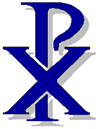 